新 书 推 荐中文书名：《现代室内装潢：探索改变家装的喜悦》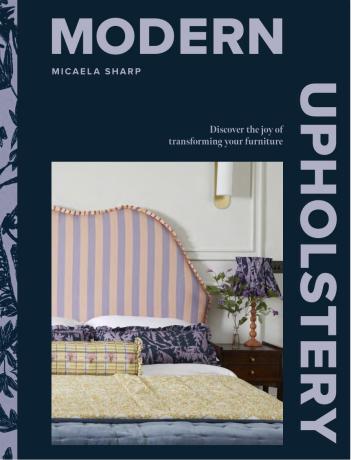 英文书名：Modern Upholstery: Discover the Joy of Transforming Your Furniture 作    者：Micaela Sharp出 版 社：Hardie Grant代理公司：ANA/Jessica Wu页    数：256页出版时间：2024年8月代理地区：中国大陆、台湾审读资料：电子稿类    型：建筑与艺术设计内容简介：卖点：人们在家居装饰上寻求更多可持续的选择，因而室内装潢越来越受欢迎作者曾在《Hello》、《每日快报》、《电讯报》、《Ideal Home》、《泰晤士报》、《卫报》、《乡村生活》、《时尚芭莎》、《太阳报》等媒体上发表过作品她还是英国家具首饰店Oliver Bonas的代表之一，并与服装家居品牌优衣库、Collagerie和Boden合作，在古德伍德古董车会上参展米卡拉·夏普向读者展示了，只需具备一些技能、工具和学习的兴趣，我们实际上可以在家居装潢方面开辟一条新的、更加可持续的道路。通过了解如何获取二手家居和找寻面料灵感，您还可以创造出更可持续和个性化的作品。本书除了大量灵感，还介绍了核心工艺和装饰技巧。书中包括四个实操项目：一块床头板、一个脚凳、一个靠窗座垫和一把扶手椅，您可以在米卡拉的指导下动手制作，真正为您的家带来时尚感。作者简介：米卡拉·夏普（Micaela Sharp）在创作学院（Create Academy）开设了室内装潢大师线上课程，并曾在《室内设计大师》（BBC2频道）上亮相。她是艾伦·蒂奇马什的节目《热爱周末》（ITV）的常驻专家，在《伍德之王》（Discovery+）节目中担任专家团成员，并成为《改造房屋》（Channel 4）节目的首位黑人室内设计师。全书目录：简介采购与规划工具与材料核心工艺装饰及整装技巧实操讲解修补技巧术语表与供应商全书索引作者简介内页展示：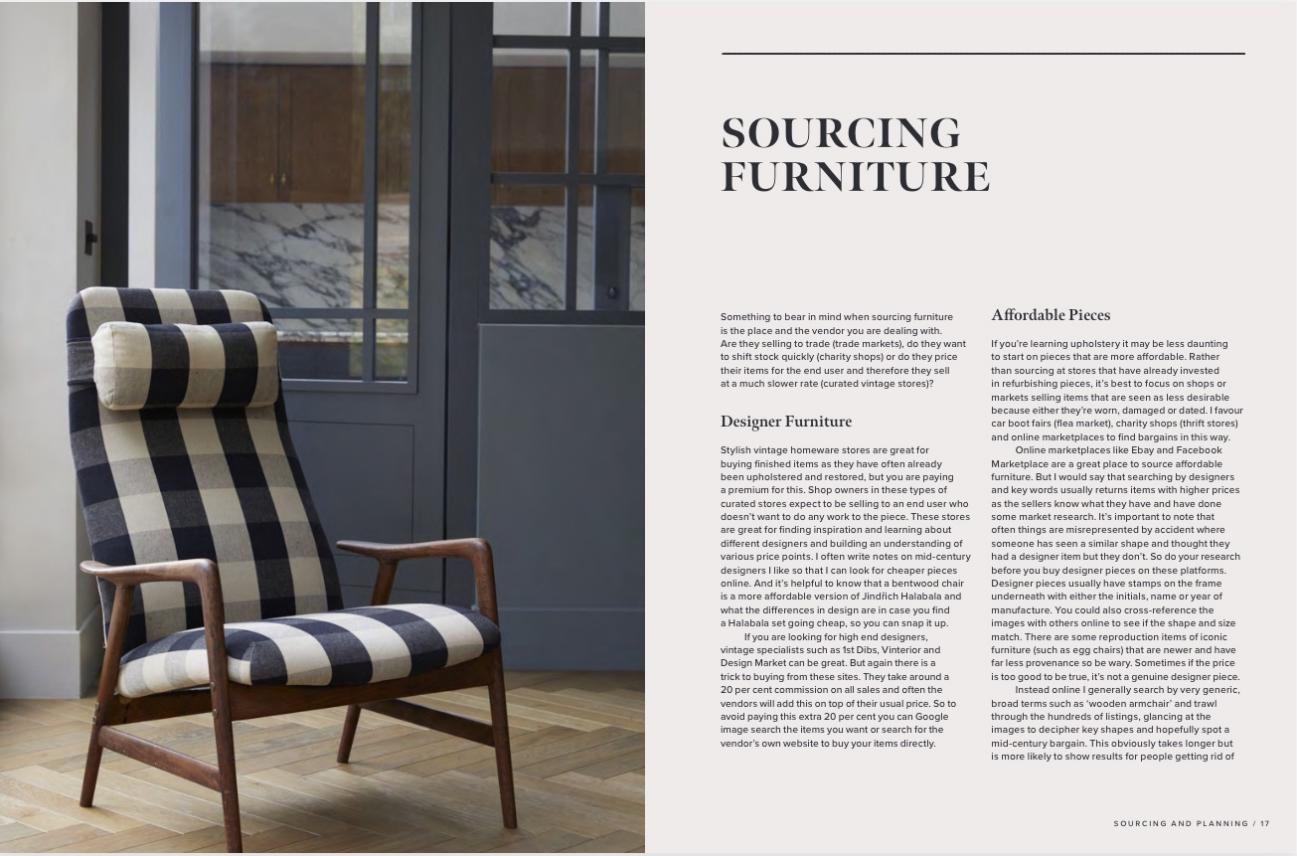 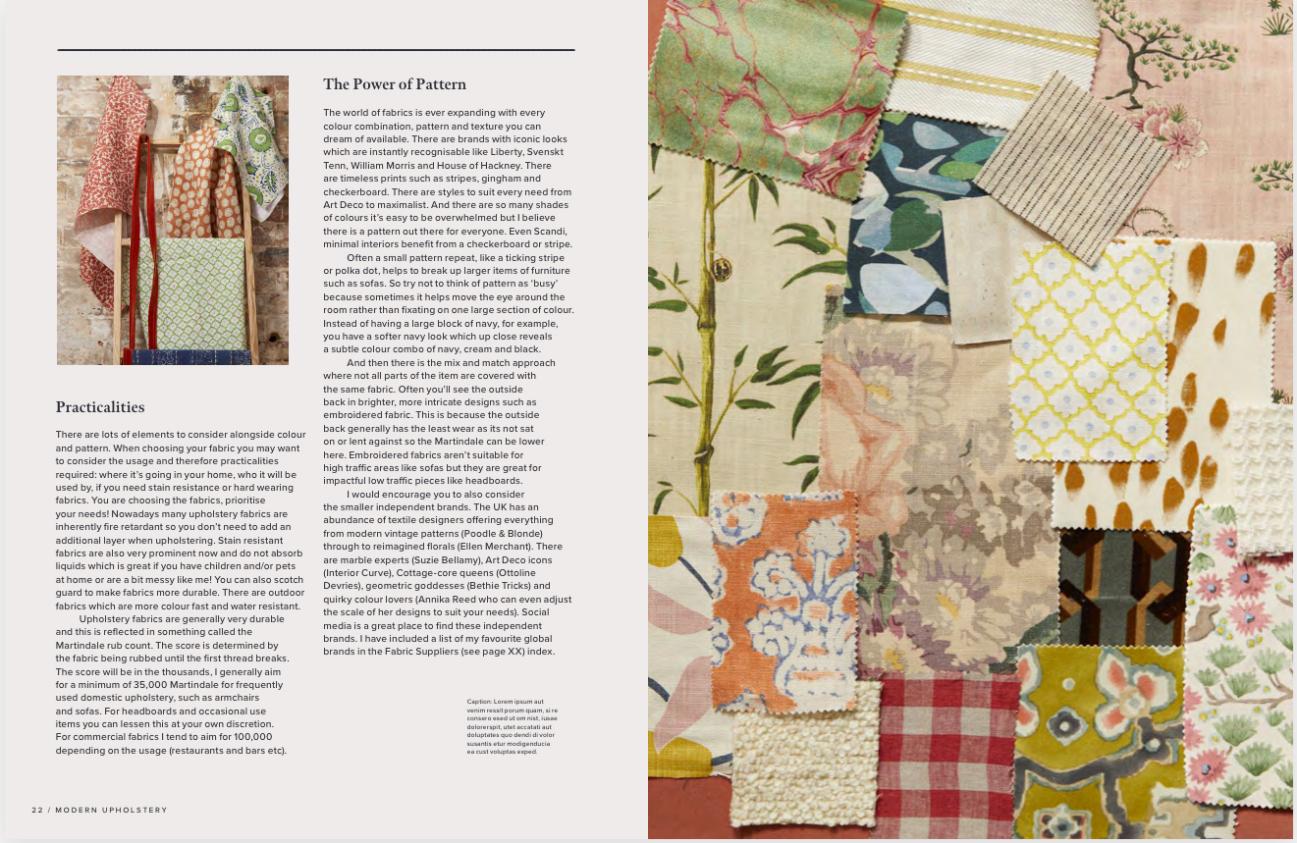 感谢您的阅读！请将反馈信息发至：版权负责人Email：Rights@nurnberg.com.cn安德鲁·纳伯格联合国际有限公司北京代表处北京市海淀区中关村大街甲59号中国人民大学文化大厦1705室, 邮编：100872电话：010-82504106, 传真：010-82504200公司网址：http://www.nurnberg.com.cn书目下载：http://www.nurnberg.com.cn/booklist_zh/list.aspx书讯浏览：http://www.nurnberg.com.cn/book/book.aspx视频推荐：http://www.nurnberg.com.cn/video/video.aspx豆瓣小站：http://site.douban.com/110577/新浪微博：安德鲁纳伯格公司的微博_微博 (weibo.com)微信订阅号：ANABJ2002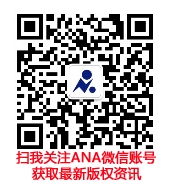 